Письмо №92 от 04 февраля 2022 годаОб исполнении Плана основных мероприятий, проводимых в рамках Десятилетия детстваРуководителям ООВ соответствии с письмом Министерства образования и науки Республики Дагестан №06-1027/01-18/22 от 03.02.2022г. МКУ «Управление образования» направляет для сведения информацию по исполнению Плана основных мероприятий, проводимых в рамках Десятилетия детства, на период до 2027 года, утвержденного распоряжением Правительства Республики Дагестан от 6 июля 2021 года №244-р., и сообщает следующее.По пункту 8 раздела 1.Предоставление государственных и муниципальных услуг в сфере здравоохранения осуществляется Минздравом РД посредством федеральной государственной информационной системы АИС «Росздравнадзор».Распоряжением Правительства РФ №2470-р от 06.09.21 утвержден План-график представления сведений в личные кабинеты пользователям Единого портала государственных услуг (далее ЕПГУ), согласно которому государственные органы и многофункциональные центры вне зависимости от способа обращения заявителя за предоставлением услуг, а также от способа предоставления заявителю результатов предоставления услуг с июля 2022 года будут направлять в личный кабинет заявителя на ЕПГУ сведения о ходе выполнения запроса и о возможности получения заявителем в электронном виде результатов предоставления государственной или муниципальной услуги, за исключением случаев, когда это не разрешено федеральным законом.По пунктам 3 и 8 раздела II.Минцифры России и Фонд обязательного медицинского страхования (ФОМС) запустили на портале ЕПГУ новый сервис уведомлений в рамках проекта «Цифровые сервисы ОМС». Сервис обеспечит проактивное информационное сопровождение каждого гражданина в процессе получения медицинских услуг по ОМС, позволит минимизировать посещения медучреждений, а также снимет излишнюю нагрузку с персонала медицинских организаций.По пункту 2 раздела IV.Минцифры РД регулярно проводятся открытые уроки в рамках Всероссийской акции «Урок цифры».В рамках VI Российского Интернет-форума «Кавказ» между Минобрнауки РД и ООО «Яндекс» заключено соглашение о сотрудничестве в сфере образовательных проектов, целью которого в том числе является совместная реализация проекта «Лицей Академии Яндекса». Проект направлен на создание условий для обучения школьников Республики Дагестан основам программирования и информационных технологий.В Республике Дагестан проект «Лицей Академии Яндекса» (ранее «Яндекс.Лицей») функционирует с 2019 года. В настоящее время учебный процесс проходит в З городах (Махачкала, Каспийск, Дербент) на 6 площадках: ФГБОУ ВО «Дагестанский государственный университет», ФГБОУ ВО «Дагестанский государственный технический университет», ГАОУ ВО «Дагестанский государственный университет народного хозяйства», ГБУ ДО РД «Малая академия наук», МБОУ «Каспийская гимназия № 11», МБОУ «Средняя общеобразовательная школа № 15 им. М.М. Сурмача» г. Дербента.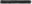 По пункту 3 раздела IV дополнительно сообщаем, что Минцифры РД в рамках федерального проекта «Информационная инфраструктура» проведена работа по 100%-подключению и широкополосному доступу к информационно-телекоммуникационной сети «Интернет» общеобразовательных организаций.И.о. начальника:                                                                         М.МусаевИсп. Магомедова У.К.Тел.: 8 903 482 57 46